Školní klub KOTVA při CMG a SOŠPg Brno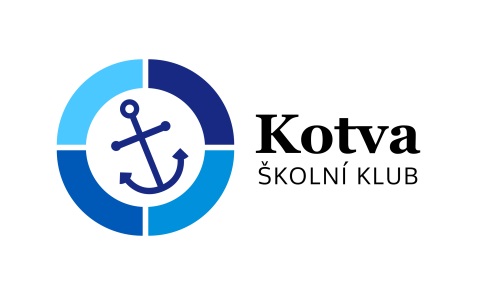 Přihláška na podzimní prázdniny – Divoký západ, 26. – 30. října
Tímto podpisem potvrzuji,že se budu plně účastnit programu, který pedagogové s animátory připraví,že se ochotně zapojím do služeb týkajících se provozu akce – úklid, nádobí a další.že dřívější odjezd z akce je možný pouze ze zdravotních důvodů nebo při nerespektování pravidel, a to na vlastní náklady a bez možnosti vrácení zbytku penězže v případě, že se odhlásím z akce později než týden před odjezdem, bude mi vrácen storno poplatek ve výši poloviny celkové cenyže si uvědomuji, že součástí programu jsou duchovně zaměřené aktivity, které jsou vedeny v římskokatolickém způsobu

V 		dne	
			-----------------------------------------------------------------		-------------------------------------------------------------------
                       podpis zájemce						podpis zákonného zástupce*Nehodící se škrtněte Termín: úterý 26. října 2021 – sobota 30. října 2021Místo konání (ubytování): Sobotín v Jeseníkách - fara50.0089378N, 17.0924403E Sraz: v úterý 26. října 2021 v 16:45 na parkovišti mezi OD Tescem a hlavním nádražímNávrat: v sobotu 30. října 2021 v 16:43 tamtéžRozpočet: Ubytování		4x130								  520,- KčStrava			4x110		                                                    			  440,- KčJízdné										   	  240,- Kčmateriál										  200,- KčCelkem											1400,- KčZpůsob úhrady: 6964370257/0100 a do poznámky vždy napište název akce a jméno účastníka.Při odjezdu na kurz odevzdat vyplněnéProhlášení rodičů/zákonných zástupců o bezinfekčnosti (ne starší než 1 den) Kopie kartičky zdravotní pojišťovnyPřihlášku – odevzdat společně se zaplacenímPotřebné věci: spacák, karimatka, věci na spaní, natahovací prostěradlo, osobní hygienu, dostatečné množství osobního prádla (trička, ponožky, spodní prádlo), mikinu či svetr, bundu, papuče na chalupu, boty a oblečení na sport venku, atd. VŠE ZABALTE DO BATOHU! Doporučujeme nedávat dětem mobilní telefony a další podobná zařízení, v případě nutnosti volejte o. Jardovi: 603953727 nebo pište na nemec@cmgp.cz. Vše si pozorně prostudujte !!!!!!!Moc se na vás těšíme: o. Jarda a animátořiČestné prohlášení zákonných zástupcůPotvrzení o bezinfekčnosti Prohlašuji, že:ošetřující lékař nenařídil změnu režimu dítěti:………………………………………………………………………………(jméno a příjmení, datum narození)dítě nejeví známky akutního onemocnění (horečka, průjem, nevolnost apod.)okresní hygienik ani ošetřující lékař nenařídil přihlášené karanténní opatřenínení mi též známo, že v posledních dvou týdnech přišlo toto dítě do styku s osobami, které onemocněly přenosnou nemocí.Prohlašuji, že se dítě může zúčastnit pobytu a společného ubytování dětí, a také i s tímto souhlasím.V případě úrazu nebo akutního onemocnění souhlasím s předáním do lékařské péče.V případě potřeby (onemocnění dítěte, při vážném porušení školního řádu atd.) zajistím na vlastní náklady odvoz dítěte.Kontaktní telefony na zákonné zástupce: ……………………................................................Léky, které žák pravidelně užívá a jejich dávkování: V …………………… dne……………      	podpis zákonného zástupce ……………………………….Jméno a příjmení zájemce:Jméno a příjmení zájemce:Jméno a příjmení zájemce:Adresa trvalého bydliště:Adresa trvalého bydliště:Adresa trvalého bydliště:Škola:Škola:Třída:Zdravotní stav: dobrý* – problémový*:…………………………………………………………………….Zdravotní stav: dobrý* – problémový*:…………………………………………………………………….Zdravotní stav: dobrý* – problémový*:…………………………………………………………………….Telefon zákonný zástupce:Telefon zájemce:Telefon zájemce: